	  North-Eastern           Hill University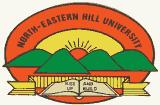                                    Tura Campus, Tura - 794002Department Of GaroNO. TC/G-1/96-2736							                       Date: 13-01-2021NOTICE	It is hereby notified that the selected candidates for Provisional Admission into Post Graduate Course: 1st Semester M.A.(Garo), NEHU, Tura Campus, Tura for 2020-21 session are requested to take Online admission as prescribed in the NEHU, on or before 23rd January (Friday), 2021. The Online payment Receipt is to be submitted in the Department, failing which the seat will be offered to the candidate/s in the waiting list.*Selection process: Merit list + other weightage as per rule.	Waiting List:Selected candidates are instructed to pay the admission fees Online through State Bank Collect (https://www.onlinesbi.com/sbicollect/) as per instructions given below and also send the payment receipt through email to garodeptnehu@gmail.com latest by 25th January, 2021 during Office hour to confirm the admission.Candidates in waiting list  are instructed to consult the Department for availability of seats on 27th January, 2021.**The 1st Semester M.A. (Garo) classes will commence from the 1st February, 2021.** Those who want Hostel Accommodation kindly apply separately.      	Sd/-                 Head      Department of Garo, 									  NEHU, Tura Campus, Tura.Copy to:The Pro Vice-Chancellor, NEHU, Tura Campus, Tura for favour of kind information only.The Joint Registrar, NEHU, Tura Campus, Tura for kind information and necessary action. The Dean, School of Humanities, NEHU, Shillong for favour of kind information.All the HODs of Deptts., NEHU, Tura Campus, Tura for kind information.The Librarian, NEHU, Tura Campus, Tura for kind information and necessary action.The Finance and Account Section, NEHU, Tura Campus, Tura for kind information and necessary action.The Teacher I/C Students’ Welfare, NEHU, Tura Campus, Tura for kind information and necessary action.The Wardens, PG Women’s & Men’s Hostel, Tura Campus, Tura for kind information and necessary action.Notice Board.Office file.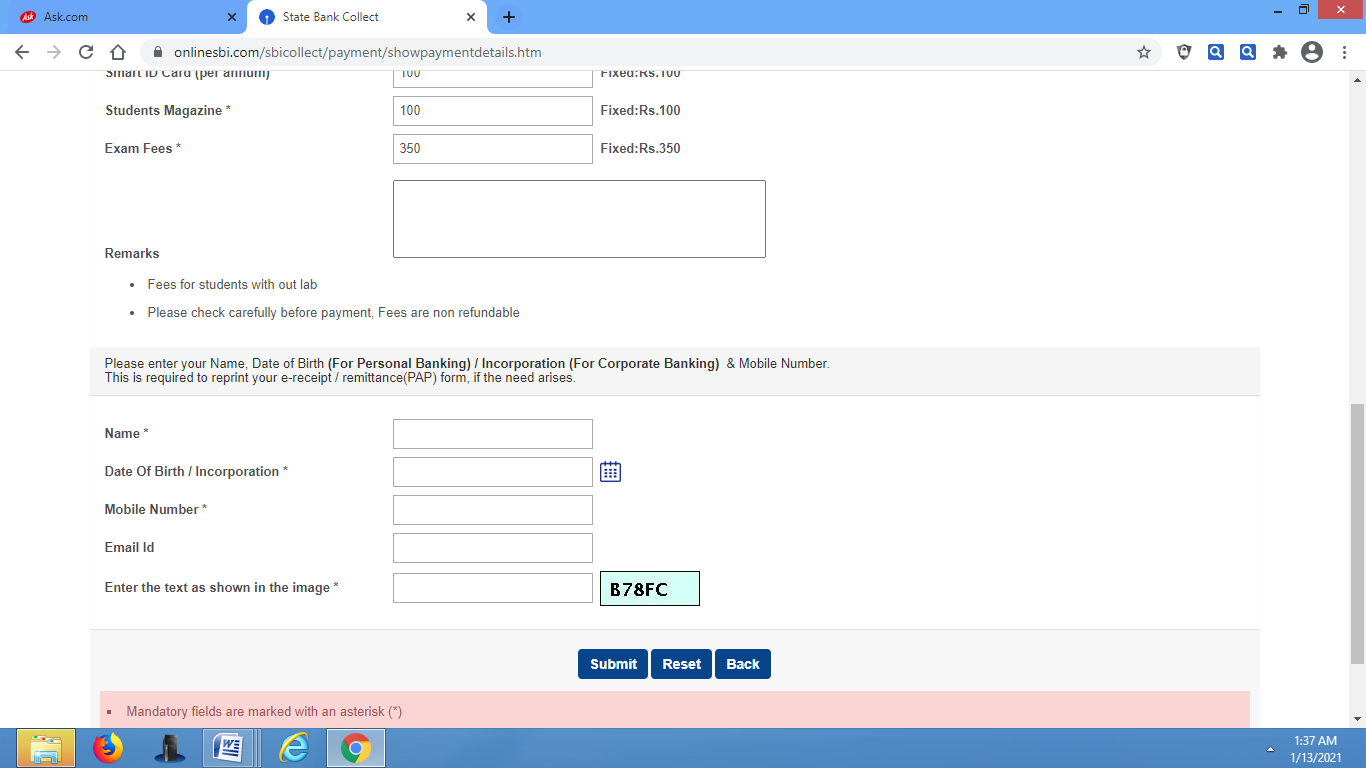 Sl. No.Name Category Category Gender Percentage 01.Albith Ch. SangmaSTSTM72.5 02.Trinitha M. SangmaSTSTF 72.5 03.Jaiush B. MarakSTSTM 71.25 04.Thamalisha W. SangmaSTSTF 71.25 05.Sweetie Sapphire R. MarakSTSTF 68 06.Tengkam R. SangmaSTSTM 67.38 07.Jenilla M SangmaSTSTF 67 08.Elisha N. SangmaSTSTF 65.13 09.Virgina B MarakSTSTF 65.13 10.Chakame Salrikit Ch. MarakSTSTF 65 11.Elsadora A. SangmaSTSTF 64.75 12.Priya R. MarakSTSTF 64.75 13.Sengtina D. MarakSTSTF 64.75 14.Chijejupe B. MarakSTSTF 63.5 15.Bilmera B. MarakSTSTF 62.88 16.Redhina B. SangmaSTSTF 62.38 17.Tracy R. SangmaSTSTF 62.38 18.Mimatchi M. MarakSTSTF 62.38 (Educationally backward Area)19.Nonomoje MominSTSTF 62.13 20.Bablue Ch. MarakSTSTM 6221.Jesse M. MarakSTSTM 61.8822.Sanjiv N. MarakSTSTM 61.75 (Educationally backward Area)23.Maithomish D. SangmaSTSTF 61.1324.Elevia N. SangmaSTSTF 61.1325.Pringchi B. MarakSTSTF 60.8826.Wednidha K. MarakSTSTF 60.8827.Rose Balkime D. SangmaSTSTF 60.8828.Jeny M. SangmaSTSTF 60.6329.Sengnatchi M. SangmaSTSTF 60.6330.Manchira M. MarakSTFF60.2531.Mithin R. MarakSTM M 60.2532.Kranchina D. ShiraSTF F 60 (Total score in B.A. 1st - 6th  sems. 897 )33.Silnang G. Sangma  STM M 52.63 (Reserved Category / Differently-Abled)Sl. No.Name Category Gender Percentage 01.Sanstar B. MarakSTM 60 (Total score in B.A. 1st - 6th  sems. 857 )02.Banmetera T. SangmaSTF 60 (Total score in B.A. 1st - 6th  sems. 846)03.Cheangchi D. SangmaSTF 59.1204.Grikme Diksanchi A. SangmaSTF 58.7505.Rakkim K. SangmaSTM 58.6306.Chesime G. MominSTF 58.507.Jekison SangmaSTM 58.25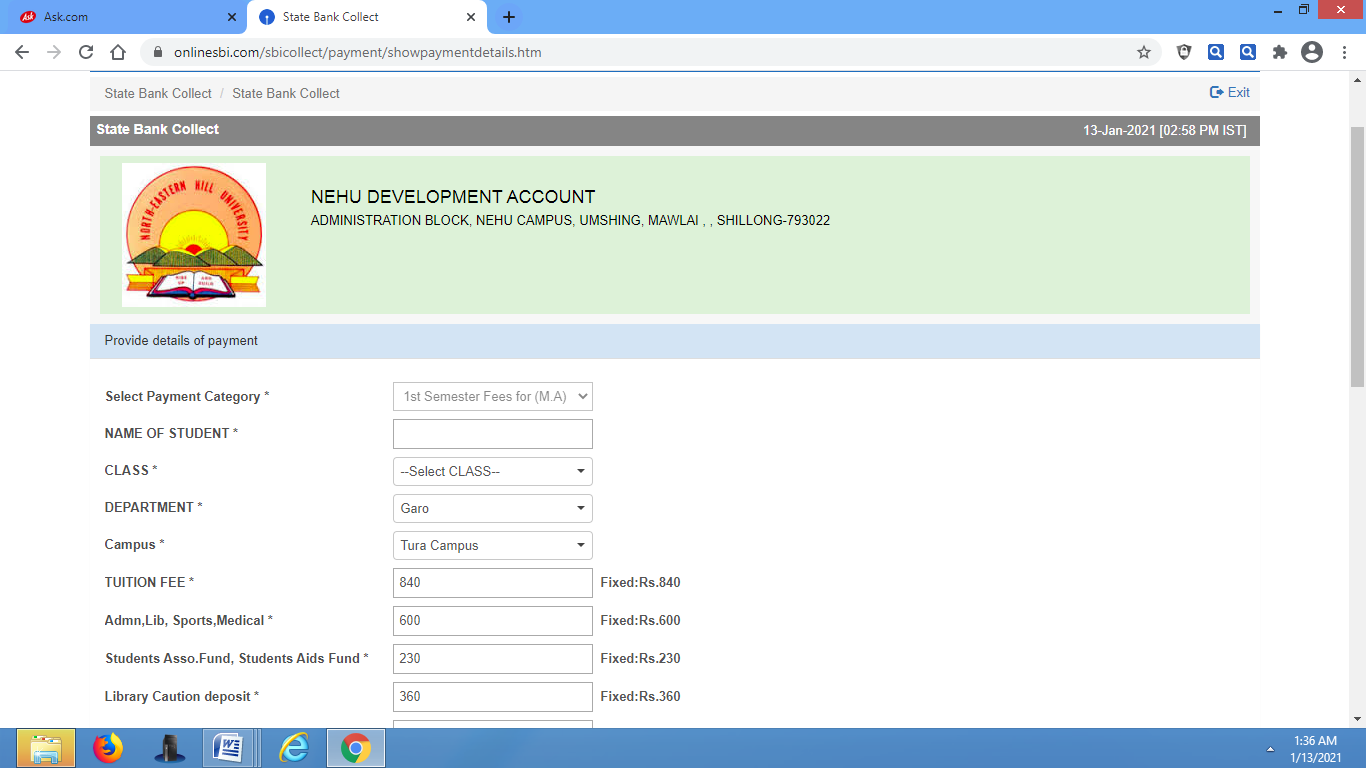 